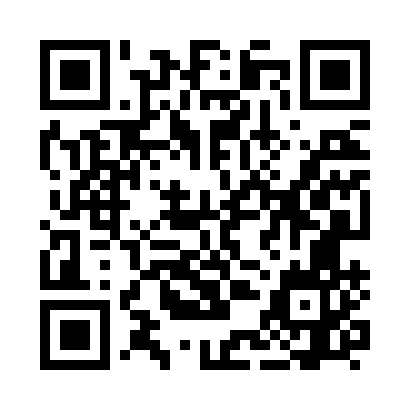 Prayer times for Ziak, AfghanistanWed 1 May 2024 - Fri 31 May 2024High Latitude Method: NonePrayer Calculation Method: University of Islamic SciencesAsar Calculation Method: ShafiPrayer times provided by https://www.salahtimes.comDateDayFajrSunriseDhuhrAsrMaghribIsha1Wed3:144:5111:413:276:338:092Thu3:134:5011:413:286:338:113Fri3:114:4911:413:286:348:124Sat3:104:4711:413:286:358:135Sun3:094:4611:413:286:368:146Mon3:074:4511:413:286:378:157Tue3:064:4411:413:286:388:178Wed3:044:4311:413:286:398:189Thu3:034:4311:413:296:398:1910Fri3:024:4211:413:296:408:2011Sat3:004:4111:413:296:418:2212Sun2:594:4011:413:296:428:2313Mon2:584:3911:413:296:438:2414Tue2:574:3811:413:296:448:2515Wed2:554:3711:413:306:458:2716Thu2:544:3711:413:306:458:2817Fri2:534:3611:413:306:468:2918Sat2:524:3511:413:306:478:3019Sun2:514:3411:413:306:488:3120Mon2:504:3411:413:306:498:3321Tue2:494:3311:413:316:498:3422Wed2:484:3211:413:316:508:3523Thu2:474:3211:413:316:518:3624Fri2:464:3111:413:316:528:3725Sat2:454:3111:413:316:528:3826Sun2:444:3011:413:326:538:3927Mon2:434:3011:423:326:548:4028Tue2:424:2911:423:326:548:4129Wed2:424:2911:423:326:558:4230Thu2:414:2811:423:326:568:4331Fri2:404:2811:423:336:578:44